Publicado en  el 08/07/2016 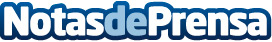 OSI alerta de un ransomware oculto en archivos Microsoft OfficeDatos de contacto:Nota de prensa publicada en: https://www.notasdeprensa.es/osi-alerta-de-un-ransomware-oculto-en-archivos Categorias: E-Commerce http://www.notasdeprensa.es